Όνομα: …………………………………………………………  Ημερομηνία:……………………………………Συμπληρώνω τα κενά με τα ρήματα των παρενθέσεων στην προστακτική αορίστου του πληθυντικού αριθμού (εσείς). Ύστερα κάνω καλή ανάγνωση τη συνταγή.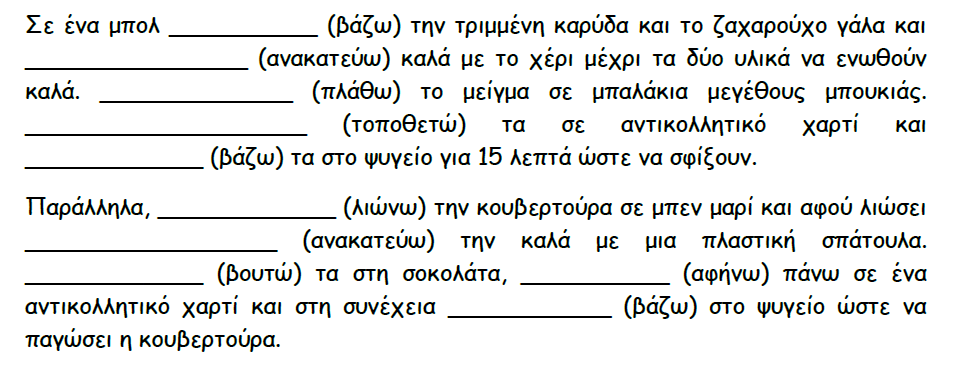 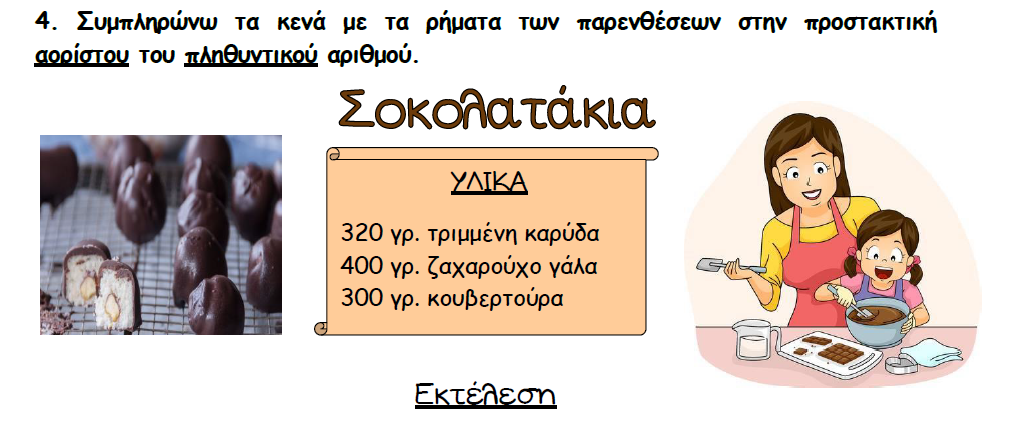 